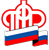 Государственное Учреждение - Управление Пенсионного фондаРоссийской Федерации в Россошанском районе Воронежской области(межрайонное)__________________________________________________________________Надбавки для пенсионеров, имеющих иждивенцев	Государственное учреждение - Управление Пенсионного фонда Российской Федерации в Россошанском районе Воронежской области (межрайонное)  напоминает о том, что   пенсионеры, чьи дети не достигли 18 летнего возраста или являются  студентами, имеют право на получение повышенной фиксированной выплаты к страховой пенсии по старости или инвалидности. Право на повышенную пенсию имеют оба родителя  в сумме, равной одной третьей суммы фиксированной выплаты к установленной пенсии на каждого нетрудоспособного члена семьи, но не более чем на трех нетрудоспособных членов семьи.	 С 1 января 2019 года размер надбавки за одного иждивенца составляет 1778,06 рублей.	На детей до 18 лет повышенная фиксированная выплата к страховой пенсии родителям устанавливается  независимо от факта учебы, так как иждивение детей до 18 лет предполагается и не требует подтверждения. На детей старше 18 лет дополнительно представляются документы, подтверждающие их обучение на очной форме (справка из учебного заведения о дате начала и продолжительности обучения, форме обучения с обязательной ссылкой на номер и дату приказа по учебному заведению) и документы, подтверждающие нахождение ребенка на иждивении родителей-пенсионеров.  	Студент должен быть не старше 23 лет, обучаться  на дневном отделении в среднем специальном или высшем учебном заведении.  Если студент отчисляется,  переводится на иную форму обучения или устраивается на работу, пенсионеру необходимо сообщить об этом в Управление ПФР. В противном случае возникнет переплата, которую в дальнейшем необходимо будет погасить.	Для установления надбавки или продления выплаты (после исполнения ребенку 18 лет) нужно обратиться в клиентскую службу Управления ПФР или МФЦ.